Automotive Steering, Suspension & AlignmentChapter 15 – Electric Power Steering SystemsLesson PlanCHAPTER SUMMARY: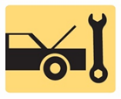 1. Electric Power Steering Overview, EPS System Parts and Operation, and Steering Shaft Torque Sensor2. Steering Wheel Position Sensor, Power Steering Motor, and Power Steering Control Module (PSCM)3. EPS Diagnosis, Self-Parking System, and Electrohydraulic Power Steering_____________________________________________________________________________________OBJECTIVES: 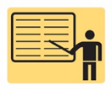 1. Describe the purpose, function, and types of electric power steering systems.2. Explain how electric power steering systems operate.3. Discuss how to diagnose electric power steering system faults.4. Describe the self-parking feature and its relationship to power steering.5. Describe electrohydraulic power steering._____________________________________________________________________________________RESOURCES: (All resources may be found at jameshalderman.com)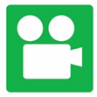 1. Task Sheet: Electronically Controlled Steering Systems2. Task Sheet: Electric Power Steering3. Task Sheet: HEV Power Steering Circuits Services4. Chapter PowerPoint 5. Crossword and Word Search Puzzles (A4) 6. Videos: (A4) Suspension and Steering 7. Animations: (A4) Suspension and Steering_____________________________________________________________________________________ACTIVITIES: 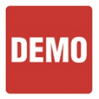 1. Task Sheet: Electronically Controlled Steering Systems2. Task Sheet: Electric Power Steering3. Task Sheet: HEV Power Steering Circuits Services_____________________________________________________________________________________ASSIGNMENTS: 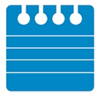 1. Chapter crossword and word search puzzles from the website.2. Complete end of chapter quiz from the textbook. 3. Complete multiple choice and short answer quizzes downloaded from the website._____________________________________________________________________________________CLASS DISCUSSION: 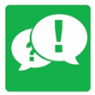 1. Review and group discussion chapter Frequently Asked Questions and Tech Tips sections. 2. Review and group discussion of the five (5) chapter Review Questions._____________________________________________________________________________________NOTES AND EVALUATION: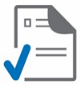 _____________________________________________________________________________________